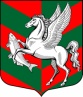 Администрация муниципального образованияСуховское сельское поселениеКировского муниципального района Ленинградской областиП О С Т А Н О В Л Е Н И Еот 16 ноября 2022 года № 209Об утверждении актуализированной схемы теплоснабжения муниципального  образования Суховское сельское поселениеКировского муниципального района Ленинградской области до  2033 года       В соответствии  с   Федеральным законом  от 06.10.2003 № 131-ФЗ «Об общих принципах организации местного самоуправления в Российской Федерации», Федеральным законом от 27.07.2010 N 190-ФЗ "О теплоснабжении", Постановлением Правительства РФ от 22.02.2012 N 154 "О требованиях к схемам теплоснабжения, порядку их разработки и утверждения", заключением о результатах публичных слушаний по вопросу рассмотрения проекта актуализированной схемы теплоснабжения Суховского сельского поселения  от  15.11.2022 года:            1. Утвердить актуализированную схему теплоснабжения муниципального  образования Суховское сельское поселение Кировского муниципального района Ленинградской области до 2033 года, которая размещена в полном объеме на официальном сайте администрации: http://суховское.рф, в подразделе «Теплоснабжение» раздела «Организация инженерной инфраструктуры».          2.  Опубликовать настоящее постановление в газете «Ладога» и разместить на официальном сайте в сети «Интернет».Глава администрации                                                                      О.В. Бармина        